Motion Submission: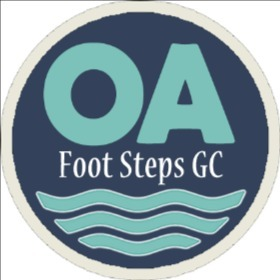 TO AMEND: CURRENT: CURRENT: PROPOSED:  PRIMARY PURPOSE: PRIMARY PURPOSE: PRIMARY PURPOSE: INTENT: INTENT: INTENT: RATIONALE: RATIONALE: RATIONALE: IMPLEMENTATION: IMPLEMENTATION: IMPLEMENTATION: COST: TIME FRAME: TIME FRAME: SUBMITTED BY:   DATE: DATE: 